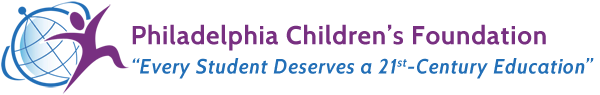 To promote student learning, the Philadelphia Children’s Foundation is offering
FREE take-home computers to James Logan Elementary school families.TO QUALIFY for a free take-home computer:Your child must be a student at Logan Elementary (or another participating school)You must have Internet service at home. Comcast offers discounted internet service for ~$10/monthAND, MOST IMPORTANTLY, YOU MUST ENSURE THAT YOUR STUDENT WILL SPEND AT LEAST ONE HOUR PER WEEK USING SCHOOL-PROVIDED EDUCATIONAL WEBSITESHow it works:Complete and submit an online application (link below).We will email you to let you know if you were approved or not.Once a month, PCF will be at your school and give you a computer and/or answer questions you may have (date & times will be emailed to you)You have to pick up and transport the computer home yourself.Once home, you will have to install the computer yourself.PCF does not provide speakers or headphones.To apply, fill out an online application athttps://phillykids.org/parents/logan/